KLASA VIII C   wychowawca Anna Krasoń                   20.05.2020r. – 26.05.2020dataprzedmiot wg planunauczycieltemat lekcji oraz forma pracy ucznia (praca z podręcznikiem, wysłanie linku do filmu, pliku, prezentacji, wypracowanie, ćwiczenie itp.)sposób odesłania zadań do sprawdzeniadodatkowe uwagi20.05.2020j. angielskiKatarzyna Trojanowska-NienałtowskaTemat: Past Perfect in practice – ćwiczenia utrwalające czas zaprzeszły.Notatka z lekcji:LessonTopic: Past Perfect in practice.Przypomnij sobie zastosowanie czasu zaprzeszłego Past Perfect i przetłumacz następujące zdania na język angielski:1. Mark zjadł kolację, kiedy wrócił do domu.2. Zanim John został zawodowym sportowcem, był kelnerem w restauracji moich rodziców.3. Pan Brown posmutniał, gdy dowiedział się, iż jego żona miała wypadek.4. Tina kupiła mniejsze mieszkanie, po tym jak jej dzieci zaczęły pracować w innym mieście.5. Oni przeziębili się, zanim polecieli do Singapuru.Następnie wykonaj poniższe zadania z Repetytorium Ósmoklasisty:ćw. 2, 3 str. 96ćw. 2, 3, 4, 6 str. 97Temat: Verb patterns – zestawienia czasownikowe.Notatka z lekcji:LessonTopic: Verb patterns.Zapoznaj się z regułami dotyczącymi zestawień czasownikowych (verb patterns) znajdujących się na stronie 165 Repetytorium Ósmoklasisty i wykonaj zadanie 1, 2 i 5 ze strony 166 i 167.Pamiętaj o przygotowaniu się do quizu z TOO/ENOUGH/SO/SUCH/WHAT/HOW, który odbędzie się na platformie Microsoft Teams dnia 22.05.2020.20.05.2020matematykaBogumił PęcinaTemat: Symetria względem punktu.Forma pracy : praca z podręcznikiem , zeszytem ćwiczeń, multimediaAnalizujemy informacje ze str 221 i 222 w podręcznikuOglądamy film o symetrii względem punktu:https://www.youtube.com/watch?v=NZvk24sVWtcZadania do samodzielnego rozwiązania:Zad 2a,c,  3a,b,  4 / 222Zad 6a,b  8/223     podręcznikSprawdź, czy umiesz str. 22420.05.2020chemiaZbigniew ZasępaTemat: Pochodne węglowodorów- powtórzenie i utrwalenie wiadomości.Podręcznik str. 186-188Zad. 1 str. 188Zad.2 str. 188 – proszę podać tylko nazwy podanych związków .Temat: Pochodne węglowodorów- powtórzenie i utrwalenie wiadomości.Podręcznik str. 186-188Zad.3 str. 188Zad.4 str. 188.Zdjęcia rozwiązanych zadań proszę umieszczać w zakładce „Zadania” w aplikacji Teams20.05.2020WFMaciej ZawadzkiT. Poznajemy historię naszego regionu – aktywna rekreacja. Z zakresu rekreacja i turystyka -PP.W Piotrkowie Trybunalskim przygotowanych zostało kilka szlaków, którymi można podążać, a wśród nich znajdziemy m.in: szlak zabytków, szlak filmowy, wielu kultur, żydowski itp. Każdy znajdzie coś dla siebie, a najlepiej popatrzeć na miejsca ze wszystkich szlaków, wybrać te, które nas interesują i samemu opracować trasę.Wycieczkę można rozpocząć w samym centrum – na dworcu kolejowym,  początki sięgają połowy XIX wieku kiedy to wybudowano go w ramach Kolei Warszawsko-Wiedeńskiej (zwanej również Drogą Żelazną Warszawsko –
 Wiedeńską). Główny budynek dworca od tego czasu zachował swój kształt i funkcję. Jego początki sięgają połowy XIX wieku kiedy to wybudowano go w ramach Kolei Warszawsko-Wiedeńskiej (zwanej również Drogą Żelazną Warszawsko –
 Wiedeńską ). Główny budynek dworca od tego czasu zachował swój kształt i funkcję. Dalej kierujemy się ulicą Słowackiego i widzimy okazały budynek Wieży Ciśnień – zbudowana w latach 1925-1926, a swoją formą nawiązuje do renesansu. Na jej górnej części umieszczono herb miasta. Kolejny punkt to  to prawosławna cerkiew pw. Wszystkich Świętych. Jej budowa została zakończona w 1848 roku. Kierując się dalej na wschód mijamy okazały budynek sądów przełomu wieków i znajdujemy się na Placu Kościuszki, warto obejrzeć zabytkowe kamienice i  Sanktuarium Matki Bożej Piotrkowskiej. Znajduje się tutaj kościół pw. Matki Bożej Anielskiej oraz klasztor oo. Bernardynów, zbudowany w roku 1643. Kierujemy się na stare miasto, zanim jednak na sam rynek, poszliśmy w kierunku północnym ulicą Rwańską do znajdującego się tutaj barokowy kościoł Ewangelicko-Augsburskiego zbudowany w 1718 roku. W końcu trafiamy na Rynek Trybunalski – to okazały plac z pięknie odnowionymi kamienicami. Z każdego rogu rynku odchodzą dwie ulice, przy których lokowani byli rzemieślnicy – na ul. Farnej wmurowano nawet pamiątkowe tablice z herbami cechów rzemiosł piotrkowskich, aby podkreślić udział i rolę rzemieślników w tworzeniu miasta. Ponad rynkiem góruje  ceglana, masywna dzwonnica, która znajduje się po drugiej stronie ulicy Farnej – jest ona częścią gotyckiego kościoła Farnego pw. św. Jakuba. Jego początki sięgają XIV wieku, a dzwonnica zbudowana została w XV wieku. Zamek Królewski - Piotrków ma w swojej nazwie Trybunalski – to dzięki temu, że odbywały się tutaj Trybunały Koronne na Zamku , chociaż nie pełnił on jako takiej funkcji militarnej. To masywny cztero kondygnacyjno budynek zbudowany z kamienia.  Został on ustanowiony na zlecenie króla Zygmunta I Starego w 1520 roku i była to rezydencja ostatnich Jagiellonów (chociaż pierwszym inicjatorem był Kazimierz Wielki .Obecnie znajduje się tutaj trzy-poziomowe muzeum, a w środku możemy oglądać zarówno wystawy czasowe jak i stałe ekspozycje pokazujące historię i zabytki Piotrkowa Trybunalskiego. Na terenach podzamcza znajduję się wiele interesujących uliczek i placów, szczególną uwagę należy zwrócić na budynek synagogi na przeciw ul. Jerozolimskiej - znajduje się tu Wielka Synagoga i szkoła żydowska (obie z XVIII wieku) – obecnie mieści się tu bibliotekaNa tym kończymy naszą wycieczkę po Piotrkowie pamiętając, że nasze miasto ma bardzo bogatą historię.·  1217 – pierwsza pisemna wzmianka o Piotrkowie (dokument Leszka Białego )·  1262 – włączenie Piotrkowa do Księstwa Sieradzkiego ·  1290 – 1300 – Piotrków otrzymuje prawa miejskie T. Układ taneczny do muzyki według inwencji ucznia. RMT – PP.Zumba - Taniec to coś więcej niż sposób na utrzymanie zgrabnej i smukłej sylwetki. W przypadku dzieci i młodzieży o wiele ważniejsze są nauka koordynacji i równowagi oraz zwiększanie gibkości ciała. Poprzez kształtowanie precyzji ruchów ciało staje się bardziej sprężyste i skoczne, a ruchy – bardziej elastyczne i płynne. Pozytywnym zmianom ulega również postawa ciała.https://www.youtube.com/watch?v=SOBEPiqlz48Pamiętaj o stroju sportowym.20.05.2020WFFranciszekSzymczykLA – rozbieg i odbicie do skoku w dal. Technika i metodyka nauczania skoku – 2 godz.Odszukaj film szkoleniowy w internecie. Obejrzyj skoki Mike Powella i Carla Lewisa z Mistrzostw Świata w LA w 1991r. w Tokio20.05.2020Doradztwo zawodoweMagdalenaBrzeskaBezrobocie – zjawisko społeczne polegające na tym, że część ludzi zdolnych do pracy i pragnących ją podjąć nie znajduje zatrudnienia. https://pl.wikipedia.org/wiki/Bezrobocie Z bezrobociem wiąże się zjawisko NEET, o którym już mówiliśmy.Zjawisko NEET jest jednym z ważniejszych problemów społecznych, które wymagają interwencji w większości państw Unii Europejskiej, w tym również w Polsce. Odsetek młodych osób należących do tej grupy, którą określa się m.in. jako pokolenie trzy razy nic (niepracujące, nieuczące się i nieszkolące się), przestał być bowiem marginalny. Z tego względu ta kategoria młodzieży, znajdująca się w najtrudniejszej sytuacji na rynku pracy, wzbudza w ostatnim czasie coraz większe zainteresowanie. Czynniki warunkujące zakwalifikowanie do grupy NEET (tzw. czynniki ryzyka) i przyczyniające się do występowania tego zjawiska mogą mieć zarówno charakter indywidualny, społeczny, instytucjonalno-kulturowy czy też ekonomiczny.W związku z tym, że nie zawsze możliwe jest ich rozdzielenie, w niniejszym opracowaniu omówiono poszczególne z nich łącznie. Do indywidualnych i społecznych (społeczno-psychologicznych) determinantów przynależności do grupy NEET zaliczone zostały: − niski poziom wykształcenia; − problemy zdrowotne, w tym różnego rodzaju niepełnosprawność; − płeć; − przynależność do imigrantów; − posiadanie rodziców, którzy doświadczyli bezrobocia, − rozwód rodziców, − problemy z uzależnieniem; − niski poziom kompetencji społecznych, negatywne postawy wobec pracy, brak gotowości do przemieszczania się i niska motywacja; − zachowania agresywne i/lub incydenty łamania prawa, wcześniejsza karalność, pobyt w zakładzie poprawczym lub więzieniu; − dorastanie w trudnych, patologicznych warunkach, zła sytuacja rodzinna (np. rodzic samotnie wychowujący dziecko, rodzina z problemami alkoholowymi, bezdomność), − niskie wykształcenie rodziców; − gospodarstwa domowe o niskim dochodzie; − wczesne rodzicielstwo; − niska frekwencja w szkole, niewielkie zaangażowanie w proces nauczania. Z badań przeprowadzonych przez Eurofund wynika, że największe prawdopodobieństwo zakwalifikowania do tej kategorii młodzieży dotyczy osób z niskim poziomem wykształcenia (w ich przypadku ryzyko bycia NEET-sem jest trzy razy większe niż w przypadku osób z wykształceniem wyższym). Kolejnym czynnikiem jest zamieszkiwanie na terenach oddalonych od większych miast, które zwiększa taką możliwość o 150%. Także dwukrotnie większe ryzyko występuje w przypadku osób, których rodzice osiągnęli niski poziom wykształcenia. Bardziej narażeni (o 70%) na przynależność do pokolenia NEET są również młodzi wywodzący się ze środowisk imigracyjnych.Niepełnosprawność lub problemy zdrowotne zwiększają ryzyko należenia do pokolenia trzy raz nic o 40%. Ponadto zakwalifikowaniu do tej kategorii sprzyja pochodzenie z ubogich, rozbitych oraz doświadczonych bezrobociem rodzin.(Za: http://cejsh.icm.edu.pl/cejsh/element/bwmeta1.element.desklight-6a54d04e-7e19-4821-8292-f05f23dadc7f/c/PP_2016_2-67-81.pdf )Co robić jeśli poszukujemy pracy lub chcemy uniknąć bezrobocia?Na stronie powiatowych urzędów pracy znajdziemy ABC dla osób poszukujących pracy. Znajdziesz tam wszelkie przydatne informacje jak zarejestrować się jako osoba bezrobotna lub poszukująca pracy oraz informacje na temat praw i obowiązków osoby bezrobotnej oraz poszukującej pracy.Jest tam szczegółowa instrukcja w jaki sposób należy postępować i jak szukać pracy.Zapoznaj się : https://wuplodz.praca.gov.pl/dla-bezrobotnych-i-poszukujacych-pracy/abc-bezrobotnego-i-poszukujacego-pracy.Zanim podejmiesz decyzję o wyborze szkoły i zawodu zajrzyj na : https://barometrzawodow.pl/pl/lodzkie/prognozy-dla-powiatow/2020/piotrkow-trybunalski.19..136....1....0.1.1.136.Ta strona pokaże Ci w jakich zawodach są nadwyżki a w jakich deficyty. Tą wiedzę także warto brać pod uwagę przy wyborze szkoły i zawodu.Przekazuję jeszcze link do oferty edukacyjnej ZSCKZ w Bujnach :https://zsckpbujny.pl/oferta-edukacyjna/Pozdrawiam Was serdecznie :)ZAPOZNAJ SIĘ z filmem o zawodzie, który Cię interesuje na stroniehttps://doradztwo.ore.edu.pl/multimedia/Możesz zajrzeć na stronę:https://ec.europa.eu/eures/public/pl/homepage , aby dowiedzieć się jakie masz możliwości poszukiwania stażu za granicą.21.05.2020biologia Katarzyna BurnantPrzeczytaj uważnie tekst w podręczniku na str. 53 – 63 . Zwróć uwagę na zagadnienia ujęte w punktach poniżej.Przepisz do zeszytu poniższą notatkę.Temat: Ewolucja i jej dowody. Mechanizmy ewolucji.Dowody na ewolucję:dowody bezpośrednie:- jedność budowy i funkcjonowania- narządy szczątkowe- rozmieszczenie organizmów- struktury homologiczne i analogiczne     b) dowody pośrednie:     - skamieniałości     - organizmy pośrednie     - relikty.Karol Darwin i jego Dzieło.Powstawanie nowych gatunków.Dobór naturalny i sztuczny.Praca domowa:- Napisz, czym różni się dobór naturalny od sztucznego.W tym tygodniu nie przysyłacie pracy domowej.* Propozycje ocen ukażą się 
w e dzienniku do dnia 22.05.* Ewentualne zagadnienia do poprawienia oceny prześlę drogą mailową TEAMS do dnia 25. 05.* Zajęcia online – 22. 05 godz. 12.00 – 12.3021.05.2020matematykaBogumił Pęcina Temat: Symetria względem punktu - ćwiczenia.Forma pracy: praca z zeszytem ćwiczeń, multimediaMożna ponownie obejrzeć film:https://www.youtube.com/watch?v=NZvk24sVWtcZadania do samodzielnego rozwiązania:Ćw 1,2,3 /57   4,5,6/ 58  Zeszyt ćwiczeń22.05. 2020  w piątek wieczorem nauczyciel na adresy mailowe uczniów prześle kolejny arkusz egzaminacyjny. Arkusz należy rozwiązać przez weekend. Na lekcji w poniedziałek będziemy omawiać zadania z przesłanego arkusza. Za aktywność i poprawne rozwiązania będą oceny.21.05.2020język polski2 godz.MałgorzataKozicaTemat: Czas na powtórzenie – mowa zależna i niezależna.Przypomnij terminy: mowa zależna i niezależnaOkreśl czy podane zdania występują w mowie zależnej czy niezależnejAndrzej powiedział: „Czas zacząć turniej”.Andrzej powiedział, że czas zacząć turniej.Mama stwierdziła: „Musisz posprzątać swój pokój”.Mama stwierdziła, że muszę posprzątać swój pokój.Temat: Czas na powtórzenie: zróżnicowanie języka – terminy.Wyjaśnij podane pojęcia i podaj do nich po dwa przykłady.Np. synonim – to wyraz o takim samym bądź podobnym znaczeniu (dom – mieszkanie, samochód – auto).Antonim, homonim, frazeologizm, archaizm, kolokwializm, neologizm, wyraz pokrewny, wyraz rodzimy, wyraz zapożyczony, termin naukowyWybrane osoby prześlą prace na e-maila lub omówimy ją na TeamsieLekcja 2-godzinna, informacje w załączniku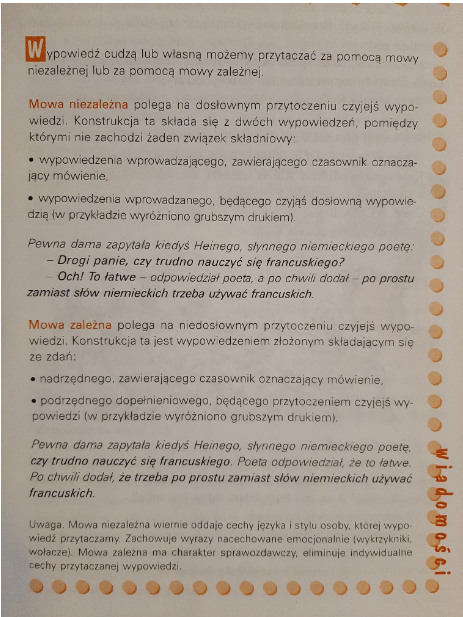 21.05.2020EDBIza SzymczykTemat: Inne groźne przypadki cz.3 (ukąszenie, użądlenia, ból w klatce piersiowej).Proszę korzystać z epodrecznika.pl, jak i pisanego oraz innych dostępnych źródeł.Na wszystkie zaległości czekam do 29.05.2020r.22.05.2020j. polski2 godz.MałgorzataKozicaTemat: Czas na powtórzenie – epika.Zapoznaj się z tabelami str. 367-369Wyjaśnij następujące pojęcia: epika, narrator, narracjaPrzypomnij sobie główne gatunki epickie i podaj przynajmniej 1 przykładNp. bajka – krótki utwór o charakterze dydaktycznym, zazwyczaj zawiera bezpośredni morał (Ignacy Krasicki: „Mądry i głupi”)Baśń, epopeja, legenda, mit, nowela, opis, opowiadanie, powieść: historyczna, fantastyczno-naukowa, fantasy, obyczajowa, przygodowa, detektywistycznaWszyscy wysyłają swoje prace 29.05.2020Lekcja 2-godzinna22.05.2020j. angielskiKatarzyna Trojanowska-NienałtowskaTemat: Tense review – powtórzenie czasów teraźniejszych, przeszłych i przyszłych.Notatka z lekcji:LessonTopic: Tense review.Tabela z zastosowaniami poszczególnych czasów gramatycznych zostanie udostępniona w plikach na platformie Microsoft Teams podczas lekcji online.Zajęcia online na platformie Microsoft Teams08:45 – 09:3022.05.2020WOSAnnaKrasońTemat 1: Polska w ONZ i NATO.Przeczytaj tekst w podręczniku str. 169-173Notatka z lekcji: Każde państwo dąży do realizacji określonych zadań zgodnych z własnym interesem, czyli z racją stanu. Aby osiągnąć te cele, na arenie międzynarodowej współpracuje – a czasami rywalizuje – z innymi krajami. Działania takie nazywa się polityką zagraniczną.Polska na arenie międzynarodowej realizuje swoje interesy nie tylko przez prowadzenie polityki zagranicznej, lecz także przez aktywny udział w działalności organizacji międzynarodowych. Członkostwo w takich zrzeszeniach pozwala państwom na wspólne rozwiązywanie problemówo ponadnarodowym zasięgu. Polska należy m.in. do NATO (Organizacji Paktu Północnoatlantyckiego) – międzynarodowego sojuszu militarnego, który powstał w połowie XX w. W razie zagrożenia agresją wojskową państwa zrzeszone w NATO mogą liczyć na pomoc ze strony pozostałych krajów członkowskich.Polska była także wśród państw założycielskich Organizacji Narodów Zjednoczonych (ONZ), która powstała w 1945 r. Celem tej instytucji jest zachowanie pokoju na świecie. Najważniejsze organy działające w ramach ONZ to: Zgromadzenie Ogólne, w którym każde państwo członkowskie ma jednego przedstawiciela, oraz Rada Bezpieczeństwa, decydująca o podejmowaniu przez organizację akcji militarnych. Aby utrzymać pokój, ONZ przeprowadza misje wojskowe w regionach zagrożonych konfliktami. Temat 2: Unia Europejska.Przeczytaj tekst w podręczniku str.174-175.Pierwszym etapem integracji Europy było utworzenie w latach 50. XX w. Europejskiej Wspólnoty Węgla i Stali, Europejskiej Wspólnoty Energii Atomowej oraz Europejskiej Wspólnoty Gospodarczej.Państwa założycielskie - Belgia, Francja, Holandia, Luksemburg, Niemcy oraz Włochy - zawarły unie gospodarczo-walutową. Zbliżeniu tych krajów sprzyjała m.in. podobna kultura i historia. W kolejnych latach dążono do ustanowienia wspólnej polityki wewnętrznej, zagranicznej i bezpieczeństwa, oraz do powołania jednego wymiaru sprawiedliwości.Kluczowym momentem w procesie integracji europejskiej było podpisanie 1992r. traktatu z Mastricht, na mocy którego powstała Unia Europejska.Polska wstąpiła do UE 1.05.2004r.Przeanalizuj materiał ikonograficzny w podręczniku na str. 175.W realizację idei integracji europejskiej zaangażowali się czołowi zachodnioeuropejscy politycy. Nazywamy ich “ojcami założycielami UE”.Ciekawostka:Rzeczpospolita Polska uczestniczy również w działaniach OBWE, czyli Organizacji Bezpieczeństwa i Współpracy w Europie, powstałej w 1994 r. Stowarzyszenie to przede wszystkim zapobiega powstawaniu konfliktóww Europie i umacnia bezpieczeństwo kontynentu, a także czuwa nad przestrzeganiem praw człowieka. Polska była jednym z pomysłodawców utworzenia OBWE.Materiały ze strony wydawnictwa Nowa Era.SAMODZIELNA PRACA:Wiele działań ONZ jest realizowanych przez wyspecjalizowane organizacje, takie jak Fundusz NZ na rzecz Dzieci (UNICEF).Sporządźcie na podstawie encyklopedii i informacji z internetu krótką notatkę (5-10 zdań) na temat UNICEF.22.05.2020WFMaciej ZawadzkiZadanie dla chętnych. 1. Ilu zawodników liczy drużyna i czy ma trenera podczas rozgrywania spotkań?2. Ile punktów w pierwszych dwóch setach należy zdobyć aby wygrać ,a ile w trzecim secie?Tylko odpowiedzi odsyłamy na mzawadzki@sp2pt.onmicrosoft.comTermin do 26.0512-15 XBardzo trudne ćwiczenieMożna użyć paska np.22.05.2020WFFranciszek SzymczykLA – przechodzenie poprzeczki i lądowanie w skoku wzwyż. Technika i metodyka nauczania – 2 godz.Odszukaj film szkoleniowy w internecie. Obejrzyj skoki Jacka Wszoły z IO w Montrealu w 1976r.25.05.2020j. polskiMałgorzataKozicaTemat: Czas na powtórzenie – dramat.Pamiętaj, że dramat, to obok liryki i epiki, jeden z trzech rodzajów literackichPrzypomnij i wyjaśnij najważniejsze terminy związane z dramatem: tekst główny, didaskalia, dialog, monolog, akt, scenaPodaj tytuły i autorów dramatów, które omawialiśmy na lekcjach języka polskiegoSpotykamy się na Teamsie w środę w godz. 12.00-13.00.25.05.2020matematykaBogumił PęcinaTemat: Rozwiązanie zadań egzaminacyjnych.Cele lekcji: Utrwalenie zagadnień i wymagań  objętych egzaminem ósmoklasisty. Forma pracy : praca z zestawem zadań przesłanym przez nauczycielaOmawianie rozwiązanych zadań z arkusza egzaminacyjnegoLekcja online9.00 - 10.0022.05 2020  w piątek wieczorem nauczyciel na adresy mailowe uczniów przesłął arkusz egzaminacyjny. Arkusz należało rozwiązać przez weekend .Na lekcji w poniedziałek będziemy omawiać zadania. Za aktywność i poprawne rozwiązania będą oceny.25.05.2020geografiaAnetta CieślikTemat: Ludność i gospodarka Australii.Na podstawie podręcznika str. 162-167 uzupełnij i przepisz do zeszytu notatkę:Australia jest najsłabiej zaludnionym kontynentem świata (pomijając niezamieszkałą stale Antarktydę).Średnia gęstość zaludnienia wynosi tu:Liczba ludności/powierzchnia=……/…..=……os/km².Wskaźnik urbanizacji wynosi ok. 90% i jest jednym z najwyższych na świecie.Rdzennymi  mieszkańcami są ………..Gospodarka Australii:a) rolnictwo: *główne uprawy:-- (8)-*hodowla zwierząt:--b) przemysł: surowce mineralne:--  (10)nowoczesny przemysł przetwórczy,przemysł zaawansowanych technologii;c) usługi:- stanowią 70% PKB Australii,- znacząca rola turystyki.W ramach podsumowania lekcji wykonaj ćwiczenie 2 str. 75-76. Powodzenia JLekcja online 28.05.2020 godz.10.0025.05.2020religiaKs. Paweł SudowskiTemat: Człowiek sam czyni siebie niewolnikiem.Zapisz tematZastanów się jakie miejsce w Twojej hierarchii wartości ma wolność? Co wg Ciebie jest największym zagrożeniem wolności? Co sprzyja zachowaniu wolności?Uważnie przeczytaj treści z prezentacji:https://prezi.com/hjdsuhapqvdf/czowiek-sam-siebie-czyni-niewolnikiem/Praca samodzielna:Wypisz 5 rzeczy, które są zagrożeniem wolności oraz 5 sposobów rozumienia wolności chrześcijańskiejTemat: Żyć w prawdzie.Przepisz temat do zeszytuPrawda to zgodność sądu z rzeczywistością. Jako że jest ona nie zależna od obserwatora może być obiektywna. Dla nas, chrześcijan źródłem wszelkiej prawdy jest Bóg, który objawia nam siebie oraz prawdę o nas samych i naszych bliźnich. Wie On jednak, że nie zawsze jesteśmy szczerzy. Dlatego dał nam przykazanie VIII - "Nie mów fałszywego świadectwa przeciw bliźniemu twemu". Przed czym ma chronić to przykazanie? Co tak naprawdę oznacza?Przeczytaj podaną katechezę od części „rozwinięcie”http://katecheza.papierolot.com/?page=article&id=162Przepisz do zeszytu „notatkę”Lekcję zakończ modlitwą: https://pl.aleteia.org/2020/02/24/modlitwa-o-zatrzymanie-koronawirusa-i-zdrowie-dla-zakazonych/pamiętając o szczególnie o lekarzach i całej służbie zdrowiaPracę samodzielną i notatkę wysyłają chętni oraz ci, którzy nie mają 4 ocen pozytywnych z religii26.05.2020j. niemiecki(2 godz.)Katarzyna BłażejewskaThema: Bei der Gastfamilie.Podręcznik str. 47Słownictwo:landen – lądować, warten auf – czekać na,begrüßen – witać, sich vorstellen – przedstawiać się, kennenlernen – poznawać, sich über /auf    die Ankunft freuen – cieszyć się z / na przyjazd1) Zapoznaj się z nowym słownictwem.2) Przypomnij sobie zasady tworzenia form Partizip II dla czasowników złożonych.3) Na podstawie rozmowy (2/29) wykonaj ćwiczenie 2 i 3A/47.4) Wykonaj ćwiczenie 3C/47.Thema: Meine letzten Ferien.Podręcznik str. 48, zeszyt ćwiczeń str. 64Słownictwo str. 53 – nazwy aktywności podczas wakacji1) Zapoznaj się z nowym słownictwem.2) Przypomnij sobie formy Partizip II dla czasowników nieregularnych (tabela str. 77).3) Wykonaj ćwiczenia 3A i 3B/48.4) W celu utrwalenia poznanych treści wykonaj zadania 1, 2, 5, 6/64 w zeszycie ćwiczeń. Kontakt z nauczycielem za pośrednictwem aplikacji Teams lub poczty elektronicznej:kblazejewska1@sp2pt.onmicrosoft.comSpotkanie w aplikacji Teams odbędzie się 26.05.2020r. (wtorek) o godz. 12.00.26.05.2020fizyka (2g)Krystyna PełkaTemat: U lekarza.    zakres materiału:PulsoksymetrPrześwietlenieTomografiaUltrasonografiaBadanie dopplerowskieEKG I EEGRezonans magnetycznyFormy pracy ucznia:Lekcja on-lineTemat: U lekarza.    zakres materiału:PulsoksymetrPrześwietlenieTomografiaUltrasonografiaBadanie dopplerowskieEKG I EEGRezonans magnetycznyFormy pracy ucznia:Praca z podręcznikiem str. 242- 245Praca z plikiem pdf zamieszczonym w zakładce Pliki.Wypełnianie karty pracy.Rozwiązanie zadania 1 str.245 w Notesie zajęć lub zakładce ZadaniaW indywidualnym Notesie zajęć/Zadanie domowe Lekcja on-line w środę 9.00- 9.30Materiały dodatkowe Bibliotece zawartości26.05.2020historiaAnna KrasońTemat 1: III Rzeczpospolita.Polska po 1989r.Rząd T. Mazowieckiego był złożony z działaczy opozycyjnych i komunistów. Ministrem finansów został Leszek Balcerowicz, który przeprowadziła reformy gospodarcze.W Polsce nastąpiła demokratyzacja życia- zlikwidowano cenzurę, rozwiązano ZOMO. Powrócono do nazwy Rzeczpospolita Polska, a orzeł w herbie odzyskał koronę. Nasz kraj opuściły wojska radzieckie.W 1990 r. prezydentem RP został Lech Wałęsa.W 1997r. uchwalono nową konstytucję.Polska, zabiegając o włączenie do struktur wojskowych i ekonomicznych państwa zachodnich w 1999 r. stała się członkiem NATO, a w 2004r. Unii Europejskiej.Temat 2: Polska Rzeczpospolita Ludowa - powtórzenie wiadomości.Polska Ludowa - niepodległa czy zależna?Zagadnienia do powtórzenia:1.Przypomnij sobie okoliczności przejęcia władzy w Polsce przez komunistów.referendum-1946r.,wybory 1947r.,1948r. - powstanie PZPR.2. Postaraj się scharakteryzować postawę Polaków wobec nowej władzy ze szczególnym uwzględnieniem oporu zbrojnego (żołnierze “wyklęci”).3. W kilku zdaniach postaraj się omówić system terroru stalinowskiego w Polsce i oceń jego skutki.Podpowiedzi:-rozwój systemu bezpieczeństwa państwowego, który stał na straży ustroju,      -eliminacja przeciwników politycznych, podziemia niepodległościowego i tych, którzy            nie zgadzali się z przyjętą ideologią,     -wprowadzenie systemu gospodarczego wzorowanego na systemie radzieckim,     -walka z Kościołem katolickim,     -całkowite uzależnienie się od ZSRR, itp.4.Czym charakteryzowały się poszczególne okresy w dziejach PRL?5.Wskutek jakich czynników następowały zmiany kierownictwa w PZPR i Polsce Ludowej?6.Oceń, jaki był wpływ wyboru papieża Polaka na powolny upadek systemu komunistycznego w Polsce?7.Przedstaw formy działania KOR-u.8.W jaki sposób utrudniano twórczość artystom niezależnym od władz?9.Kto i kiedy wprowadził stan wojenny?10.Wymień ograniczenia praw i wolności obywatelskich w stanie wojennym.11.Przedstaw różne postawy społeczeństwa polskiego wobec stanu wojennego.Przypomnij sobie pojęcia historyczne:-żołnierze wyklęci,-proces szesnastu,-Tymczasowy Rząd Jedności Narodowej,-polski październik,-stan wojenny,-Komitet Obrony Robotników,-“okrągły stół”,-NSZZ Solidarność,Stalinizm- to system totalitarny, który próbował się wedrzeć we wszystkie dziedziny życia ludzkiego, stworzyć “nowego człowieka”. Wiązało się to z centralizacją władzy, przejęciem całości gospodarki przez państwo, ale też ze stworzeniem nowej ideologii i uchwyceniem kultury w ramy socrealizmu. Potężne represje, uderzające kolejne grupy społeczne, dezintegrowały te grupy i zmuszały ludzi do odnajdywania się w rzeczywistości na nowo. Wymagało to czasem odcięcia się od własnej przeszłości, własnego narodu, a czasem rodziny. W Polsce okres stalinizmu to lata 1948-1956 (system rządów wzorowany na systemie radzieckim).Samodzielna praca:wypisz 10 postaci związanych z PRL i napisz krótko, kim były lub z jakim wydarzeniem są związane,np. Edward Gierek.Zapraszam na lekcję on-line (aplikacja Teams)w dniu 26.05.2020r.,godz. 10.00akrason2@sp2pt.onmicrosoft.comCiekawostka:PRL w pigułcehttps://www.youtube.com/watch?v=2wEaPL2k0Js26.05.2020informatykaHenryk Pirekadres e-mail nauczyciela: hpirek@sp2pt.onmicrosoft.cominformatyka.henpir@wp.pl termin realizacji do 26.05Wstawianie wzorów matematycznych w OpenOffice :https://www.youtube.com/watch?v=gKoU9SkYQK0Jak wstawić wykres:https://www.youtube.com/watch?v=CVkpKwOA4B4